Specifikace služby elektronických komunikací systém NET Line s.r.o., lč: 26365863, DIČ: CZ26365863 D LINE.CZse sídlem Rokycanova 1929, 35601 Sokolov firma je zapsána v obchodním rejstříku vedeném u Krajského soudu v Plzni, oddll C, vložka 15Adresa Účastníka	Kontaktní osoba ÚčastníkaMěsto Aš	Ing. Petr MacajákKamenná 473/52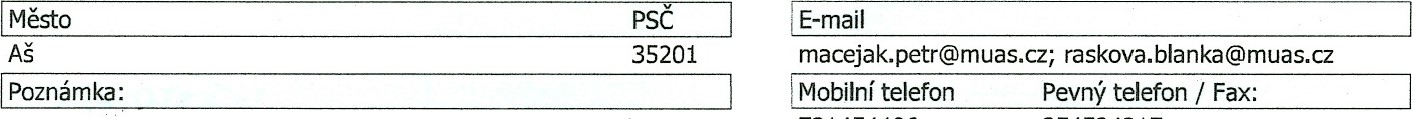 	731454406	354524217Pevné linkyUčastnlk není vlastníkem objektu, ve kterém bude ukončen přístupový okruh. V tomto případě si účastník zajistí souhlas vlastnika objektu.Účastník není vlastníkem či provozovatelem vnitřních rozvodů v objektu, které budou využity pro Službu. V tomto případě si účastník zajistí souhlas vlastníka objektu.Účasblické pňpojky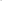 Tel.: 359 807 goo * E-mail: obchod@line.cz * Web: VWN'.lłne.cz * Facebook: - *	Stránka I z 2Pobočky: Sokolov, Nábřeží Petra Bezruče 1271/1 *Internetové, televizní a paušální služby	dne		V	3,	dne	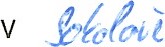 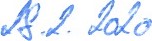 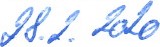 Dk-o!ov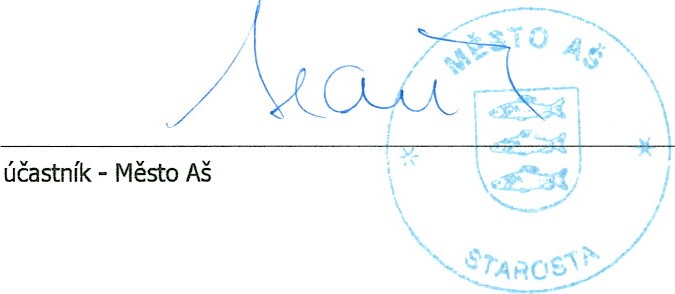 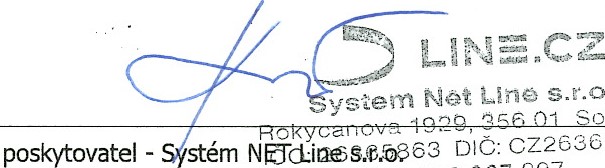 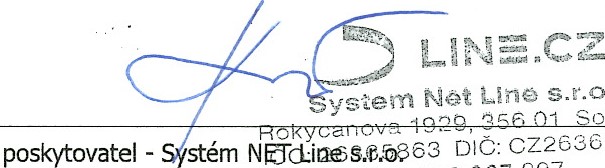 Tel.: 359 607 807Tel : 359 807 800 * E-mail: obchod@line.cz * Web: www.lłne.cz * Facebook: - *	Stránka 2 z 2Pobočky: Sokolov, Nábřeží Petra Bezruče 1271/I * UŽOUJJ 6PPđVoooT 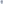 Dodatek ke smlouvě ČísloČíslo specifikace / verzeNahrazuje specifikaci / verzi061003002539011/111/10, 2/7, 3/7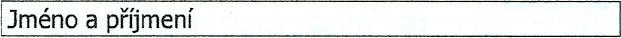 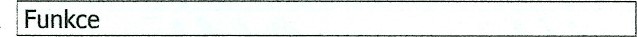 SignalizaceHlasových Účastnických kanálů přípojek (ÚP)Hlasových Účastnických kanálů přípojek (ÚP)Hlasových Účastnických kanálů přípojek (ÚP)Cena za ÚpSl.O/oCelkem Typ změnyúčastnická přípojka ISDN služby PBX služby PBX služby PBX účastnická přípojka ISDN účastnická přípojka ISDN411144211122250,002 600,002 200,002 200,00250,00250,00oo o 00500,00 Beze změny2 600,00 Beze změny2 200,00 Nová od 01/20202 200,00 Nová od 01/2020500,00 Nová od 01/2020500,00 Nová od 01/2020Počet účastnických přípojek: 6Celkem bez DPH: 8 500,00 KčVeřejná telefonní čísla s provolbouZáklad tel. čísla Provolba	Počet číselCena za rovolbuCelkemTyp změnyPoznámkaPoznámka3545242X	x-oo-99	1200,00200,00Beze změnyPočet veřejných telefonních Čísel s provolbou: 1Počet veřejných telefonních Čísel s provolbou: 1Počet veřejných telefonních Čísel s provolbou: 1Celkem bez DPH: 200,00 KčPožadavky na připravenost Učastníka k instalaciPožadavky na připravenost Učastníka k instalaciPožadavky na připravenost Učastníka k instalaci1) Hlasové porty PBX účastníka budou pro instalaci připraveny následovně: dle instrukcí Poskytovatele. 2) Účastník zajistí na své náklady konfiguraci PBX a vnitřní rozvody dle pokynů Poskytovatele.1) Hlasové porty PBX účastníka budou pro instalaci připraveny následovně: dle instrukcí Poskytovatele. 2) Účastník zajistí na své náklady konfiguraci PBX a vnitřní rozvody dle pokynů Poskytovatele.1) Hlasové porty PBX účastníka budou pro instalaci připraveny následovně: dle instrukcí Poskytovatele. 2) Účastník zajistí na své náklady konfiguraci PBX a vnitřní rozvody dle pokynů Poskytovatele.1) Hlasové porty PBX účastníka budou pro instalaci připraveny následovně: dle instrukcí Poskytovatele. 2) Účastník zajistí na své náklady konfiguraci PBX a vnitřní rozvody dle pokynů Poskytovatele.1) Hlasové porty PBX účastníka budou pro instalaci připraveny následovně: dle instrukcí Poskytovatele. 2) Účastník zajistí na své náklady konfiguraci PBX a vnitřní rozvody dle pokynů Poskytovatele.1) Hlasové porty PBX účastníka budou pro instalaci připraveny následovně: dle instrukcí Poskytovatele. 2) Účastník zajistí na své náklady konfiguraci PBX a vnitřní rozvody dle pokynů Poskytovatele.1) Hlasové porty PBX účastníka budou pro instalaci připraveny následovně: dle instrukcí Poskytovatele. 2) Účastník zajistí na své náklady konfiguraci PBX a vnitřní rozvody dle pokynů Poskytovatele.1) Hlasové porty PBX účastníka budou pro instalaci připraveny následovně: dle instrukcí Poskytovatele. 2) Účastník zajistí na své náklady konfiguraci PBX a vnitřní rozvody dle pokynů Poskytovatele.Telekomunikační službaPaušálTyp změnyPoznámkaInternet Profi 250 MbInternet Profi 10 MbHotspot 2x včetně internetové konektivity7 ooo,oo800,00100,00Beze změnyBeze změnyBeze změnyAš, Kamenná 473/52, MUAš, Kamenná 473/52, MUPočet aktivních telekomunikačních služeb: 3Celkem bez DPH: 7 900,00 KčPoznámkySlužby uvedené v této specifikaci se uzavírají na dobu do 31.12.2021. Tato specifikace ruší a nahrazuje veškeré předchozí specifikace.Služby uvedené v této specifikaci se uzavírají na dobu do 31.12.2021. Tato specifikace ruší a nahrazuje veškeré předchozí specifikace.Služby uvedené v této specifikaci se uzavírají na dobu do 31.12.2021. Tato specifikace ruší a nahrazuje veškeré předchozí specifikace.